	             Slovenská komora medicínsko-technických pracovníkov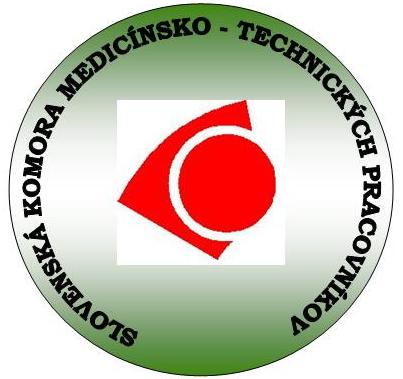                       Sekretariát :  Hasičská 3, 911 01 Trenčín, tel./fax.: 032/6494545,                 e-mail: info@sekmtp.sk––––––––––––––––––––––––––––––––––––––––––––––––––––––––––––––––––––––––––––––––––––––––––Štatút Sektorovej rady pre odborné vzdelávanie a prípravuČlánok 1Základné ustanovenieSektorová rada pre odborné vzdelávanie a prípravu (ďalej len „sektorová rada“) je poradným orgánom Slovenskej komory medicínsko-technických pracovníkov (ďalej len „SK MTP“) v oblasti odborného vzdelávania a prípravy. Sektorová rada sa zriaďuje v súčinnosti s Ministerstvom zdravotníctva a Ministerstvom práce, sociálnych vecí a rodiny Slovenskej republiky. Článok 2Pôsobnosť sektorovej radySektorová rada pripravuje najmä podklady k plánu potrieb trhu práce v oblasti odborného vzdelávania a prípravy, určeniu požiadaviek na odborné zručnosti a praktické skúsenosti potrebné na vykonávanie pracovných činností na pracovných miestach na trhu práce, profilom absolventov odborného vzdelávania a prípravy, normatívom priestorovej, materiálnej a prístrojovej vybavenosti, príprave inštruktorov na získanie odbornej spôsobilosti,1) určeniu kritérií na možnosť Ústavu stredoškolskej zdravotníckej edukácie a kontinuálneho vzdelávania učiteľov, pôsobiť ako centrum odborného vzdelávania a prípravy. Článok 3Zásady činnosti sektorovej radySektorová rada pri príprave stanovísk a návrhov opatrení vychádza z odborných stanovísk, poznatkov a skúseností zástupcov zamestnávateľov, stavovských organizácií a profesijných organizácií, odborných stanovísk Ministerstva práce, sociálnych vecí a rodiny Slovenskej republiky, odborných stanovísk príslušného ministerstva podľa odvetvovej pôsobnosti, odborných stanovísk krajských rád pre odborné vzdelávanie a prípravu. ___________________________________________________1) § 10 ods. 2 zákona č. 184/2009 Z. z. . o odbornom vzdelávaní a príprave a o zmene a doplnení niektorých zákonov. Článok 4Zloženie sektorovej rady(1) Sektorovú radu tvoria predseda, dvaja podpredsedovia, tajomník a ďalší členovia. (2) Predsedom sektorovej rady je prezident SK MTP. (3) Prvým podpredsedom sektorovej rady je zástupca Ministerstva zdravotníctva. (4) Druhým podpredsedom sektorovej rady je zástupca Ministerstva práce, sociálnych vecí a rodiny Slovenskej republiky. (5) Tajomníkom sektorovej rady je zamestnanec SK MTP- (6) Ďalšími členmi sektorovej rady sú zástupcovia regionálnych komôr SK MTP, spolupracujúcej stavovskej organizácie alebo profesijnej organizácie,2) zamestnávateľov alebo zamestnávateľských zväzov a združení v zdravotníctve, samosprávnych krajov, Štátneho inštitútu odborného vzdelávania. (7) Sektorová rada môže podľa potreby zriaďovať svoje regionálne štruktúry. Článok 5Práva a povinnosti predsedu, podpredsedu, tajomníka a ďalších členov sektorovej rady(1) Predseda sektorovej rady riadi činnosť sektorovej rady, zvoláva zasadnutia sektorovej rady, určuje program rokovania sektorovej rady, vedie rokovania sektorovej rady, navrhuje závery z rokovania sektorovej rady, schvaľuje písomný záznam z rokovania sektorovej rady, vymenúva a odvoláva podpredsedov sektorovej rady, tajomníka sektorovej rady, ďalších členov sektorovej rady na základe nominácie inštitúcií podľa článku 4 ods. 6. (2) Podpredseda sektorovej rady zastupuje predsedu sektorovej rady počas jeho neprítomnosti v rozsahu jeho práv a povinností alebo v rozsahu, ktorým ho predseda sektorovej rady poverí. _______________________________________________2) Príloha č. 8 vyhlášky Ministerstva školstva Slovenskej republiky č. 282/2009 Z. z. o stredných školách. (3) Tajomník sektorovej rady najmä organizačne a administratívne zabezpečuje prípravu zasadnutí sektorovej rady, zabezpečuje vyhotovenie písomného záznamu zo zasadnutia sektorovej rady, pripravuje pre predsedu sektorovej rady podklady a návrhy na personálne zmeny v zložení sektorovej rady. (4) Člen sektorovej rady je povinný zúčastňovať sa na zasadnutiach sektorovej rady, má právo predkladať návrhy, informácie a ďalšie materiály na rokovania sektorovej rady, má právo sa vyjadrovať k prerokúvaným materiálom a hlasovať o stanoviskách k nim, môže sa vzdať členstva v sektorovej rade písomným oznámením, ktoré doručí predsedovi sektorovej rady. (5) Ak nastane zmena pracovného zaradenia člena sektorovej rady podľa odseku 1 písm. g), v ktorej dôsledku člen sektorovej rady nemôže zastupovať inštitúciu, ktorá ho nominovala, príslušná inštitúcia navrhne na jeho miesto nového člena. (6) Predseda sektorovej rady môže odvolať člena sektorovej rady podľa odseku 1 písm. g), ktorý sa sústavne nezúčastňuje zasadnutí sektorovej rady. Za sústavné nezúčastňovanie sa zasadnutí sektorovej rady sa považuje neospravedlnená neúčasť na dvoch po sebe nasledujúcich zasadnutiach sektorovej rady. V takom prípade navrhne inštitúcia, ktorá ho nominovala, nového člena. Článok 6Rokovanie sektorovej rady(1) Zasadnutia sektorovej rady sa konajú spravidla raz za tri mesiace. V naliehavých prípadoch môže predseda sektorovej rady zvolať aj mimoriadne zasadnutie sektorovej rady. (2) Účasť člena sektorovej rady na jej rokovaní je nezastupiteľná. Neprítomnosť na rokovaní sektorovej rady člen sektorovej rady oznámi vopred predsedovi sektorovej rady alebo tajomníkovi sektorovej rady. (3) Sektorová rada je spôsobilá rokovať a uznášať sa, ak je prítomná nadpolovičná väčšina jej členov. (4) Na rokovaní sektorovej rady sa zúčastňujú podľa potreby aj prizvaní odborníci. (5) K prerokúvanému materiálu prijíma sektorová rada stanovisko. (6) Ak sektorová rada po prerokovaní materiálu neprijme jednotné stanovisko, rozhoduje o ňom hlasovaním. Stanovisko je prijaté, ak zaň hlasovala nadpolovičná väčšina prítomných členov sektorovej rady. Pri rovnosti rozhoduje hlas predsedu, počas neprítomnosti predsedu hlas povereného predsedajúceho. Predseda, počas neprítomnosti predsedu poverený predsedajúci, môže dať hlasovať aj o jednotlivých otázkach súvisiacich s prerokúvaným materiálom. (7) O každom zasadnutí sektorovej rady sa vyhotovuje písomný záznam, ktorý sa zasiela všetkým členom sektorovej rady. Článok 7Úhrada výdavkovVýdavky spojené s činnosťou sektorovej rady sa uhrádzajú z rozpočtu SK MTP. Cestovné náhrady hradí vysielajúca organizácia. Článok 8ÚčinnosťŠtatút nadobúda účinnosť dňom jeho schválenia prezidentom SK MTP.